Schulinternes CurriculumStand: 2014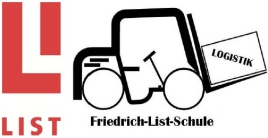 Schulform / AusbildungsberufSchulform / AusbildungsberufFachkraft für Lagerlogistik(Fachlagerist/in)Ausbildungsdauer (Jahre) Ausbildungsdauer (Jahre) 3 (2) JahreLernfeld / FachLernfeld / FachDeutschAusbildungsabschnitt: 2. LehrjahrAusbildungsabschnitt: 2. Lehrjahr80 Stunden / 40 StundenProjekte / Arbeitsvorhaben /Themenfelder / LernsituationenKompetenzenDie Schüler können …InhalteMögliche Umsetzung / MethodenFachübergreifendes /Handlungsprodukte / ErläuterungenZeitricht-werte (in Stunden)SozialisationundKommunikationGespräche führensich deutlich und eindeutig artikulieren4-Ohren-ModellSelbst- und FremdeinschätzungVorstellungsrundeSpiele dazuInterviewPaul WatzlawickFriedrich Schulz v. Thun8Sachtexte bearbeitenTexte verstehen und wiedergebenRechtschreibungverschiedene LesemethodenTexte bearbeitenIn Einzel- und Teamarbeit lesen und schreibenMindmapsFlussdiagrammeTabellen8Beschreibeneine Beschreibung anfertigenRechtschreibungWegbeschreibungArbeitsanweisungPersonen beschreibenBeschreibung des BetriebesUnfallprotokollRollenspielePraktische BeispieleBedienungsanleitungPlakatRegelkarten16BerichtenBerichtshefte führenForm und UmfangDuales Ausbildungs- system Tagesbericht/Wochenbericht anfertigenRegelkartenPoster12Graphiken, Diagramme undTabellen lesen und beschreibenInterpretation von Diagrammenfachspezifische Diagramme und TabellenLernfeldbuchZeitungsartikelKurzvorträge12Theoretische Prüfungsfragen und praktische Fertigkeitsprüfung: Vorgehensweise und FormulierungenLeseverstehen Aufgabenstellungen analysierenAntworten treffend formulierenPrüfungsfragen des offenen Teils durcharbeitenIHK PrüfungenLernkarten anfertigen16Literarische Texte/Sachtexte mit sozialkritischen ThemenInhaltsangabeErörterungaktuelle Themen recherchieren und diskutierenDiskussionExpertenrunden8Kommentar:Kommentar:Kommentar:Kommentar:Kommentar:Kommentar: